PROVINCIAL GOVERNMENT BUREAUCRACY & “RED TAPE” STUDYIntroductionWikipedia defines “red tape” as follows:A derisive term for excessive regulation or rigid conformity to formal rules that is considered redundant or bureaucratic and hinders or prevents action or decision-making	(http://en.wikipedia.org/wiki/Red_tape)Answers.com defines it as follows:The collection or sequence of forms and procedures required to gain bureaucratic approval for something, especially when oppressively complex and time-consuming.	(http://www.answers.com/topic/red-tape)Red tape per se is not solely a government phenomenon; however for the purpose of this study red tape will be studied from a provincial government point of view.The KZN Provincial Treasury is concerned at the lack of understanding of red tape in provincial government and its impact on business and the wider provincial economy.  The Government of many countries, including South Africa, have over the years commented on the issue of red tape. The Government of New Zeeland for example launched a programme to cut or decrease red tape.  The reason for the programme is because of they believe that by cutting red tape they can create a better and smarter economy. Thus it is purposed that a study be conducted to conceptualize, understand and quantify red tape in the province.Specific objectives of the studyThe specific objectives of the study include the following:Identify the different types of “red tape” per provincial government department or institutionConceptualize each type of “red tape” i.e., description, purpose, causes of each Attempt to quantify the impact of each type of “red tape” on business and the provincial economyAttempt to determine the Financial and Economic Cost of each type of “red tape” on business and the provincial economyAttempt to develop alternatives for each type of “red tape”The target group(s)The target group(s) will be the following:The KZN Provincial Government DepartmentsThe different business chambers in the provinceKZN BusinessesStudy MethodologyThe study will be a primary study and will make use of a survey to collect the data and information.  The primary objective of the survey is the collection of information on provincial government “red tape” in the province. The survey will take the form of a questionnaireA survey is: A systematic method for gathering information from (a sample of) individuals for the purposes of describing the attributes of the larger population of which the individuals are members.The attributes attempt to describe basic characteristics or experiences of large and small populations in our world.Coverage of the StudyThe survey will cover all private business establishments operating within the province.Sample DesignBusinesses will be divided into non-overlapping groups, or strata.  Strata 1 – business establishments that belong to a chamber of business and Strata 2 – business establishments that do not belong to a chamber of business.Strata 1 will be surveyed via the different chambers. The questionnaire will be emailed to all the chambers of business in the province for them then to email to all their members, etc.  The chambers will also be asked to actively market the study amongst their members.  The questionnaire will thus have a very wide and representative distribution.Strata 2 will be surveyed via other networks and word of mouth, i.e., on request.  The study will be marketed via the different business organizations and networks and newspaper organizations in the province.  Interested businesses will then request a copy of the questionnaire for completion.  This allows for a much larger and diverse audience.Survey ContentsThe survey will focus on a number of key issues.Key Issue number 1 - Respondent DescriptionKey Issue number 2 – Identification of Regulatory RequirementsKey Issue number 3 - Business Experience with Regulatory RequirementsKey Issue number 4 - Cost to Business in ComplyingKey Issue number 5 - Changes in Financial Cost and Time Consumption of Compliance (Last 2 Years)Key Issue number 6 - Impact of Red Tape on Expansion plans, Employment plans and InnovationKey Issue number 7 - Government Communication on Regulatory RequirementsKey Issue number 8 - Strategies to Reduce the Cost of ComplianceSurvey MethodThe study will be a Cross-Sectional Survey.  Timeline and DurationOnce this proposal has been approved then a pro-forma questionnaire will be developed.  The pro-forma questionnaire will be tested through a workshop with stakeholders.  In parallel to this process an excel spreadsheet database will be developed.Once the questionnaire has been tested and amended if needed a final proposal that includes the questionnaire will be put forward for approval.The proposed timeline is as follows:March – draft proposal and questionnaireApril – testing of questionnaire and databaseMay – conduct and market the surveyJune – collating, testing the data and descriptive report July – impact assessment study and final reportResponsible UnitIGR Unit in the office of the HOD, Provincial TreasuryResource ImplicationsAt this stage there are no financial implications for the department.  The study will be conducted using existing resources.  No new or additional resources are needed.ApprovalPolitical approval has been obtained through the MEC for Finance.  The KZN Treasury HOD has also approved the study.I look forward in your positive response or comments/suggestionsYours trulyMr CLIVE COETZEEGM: IGR PROVINCIAL TREASURY 29/03/2010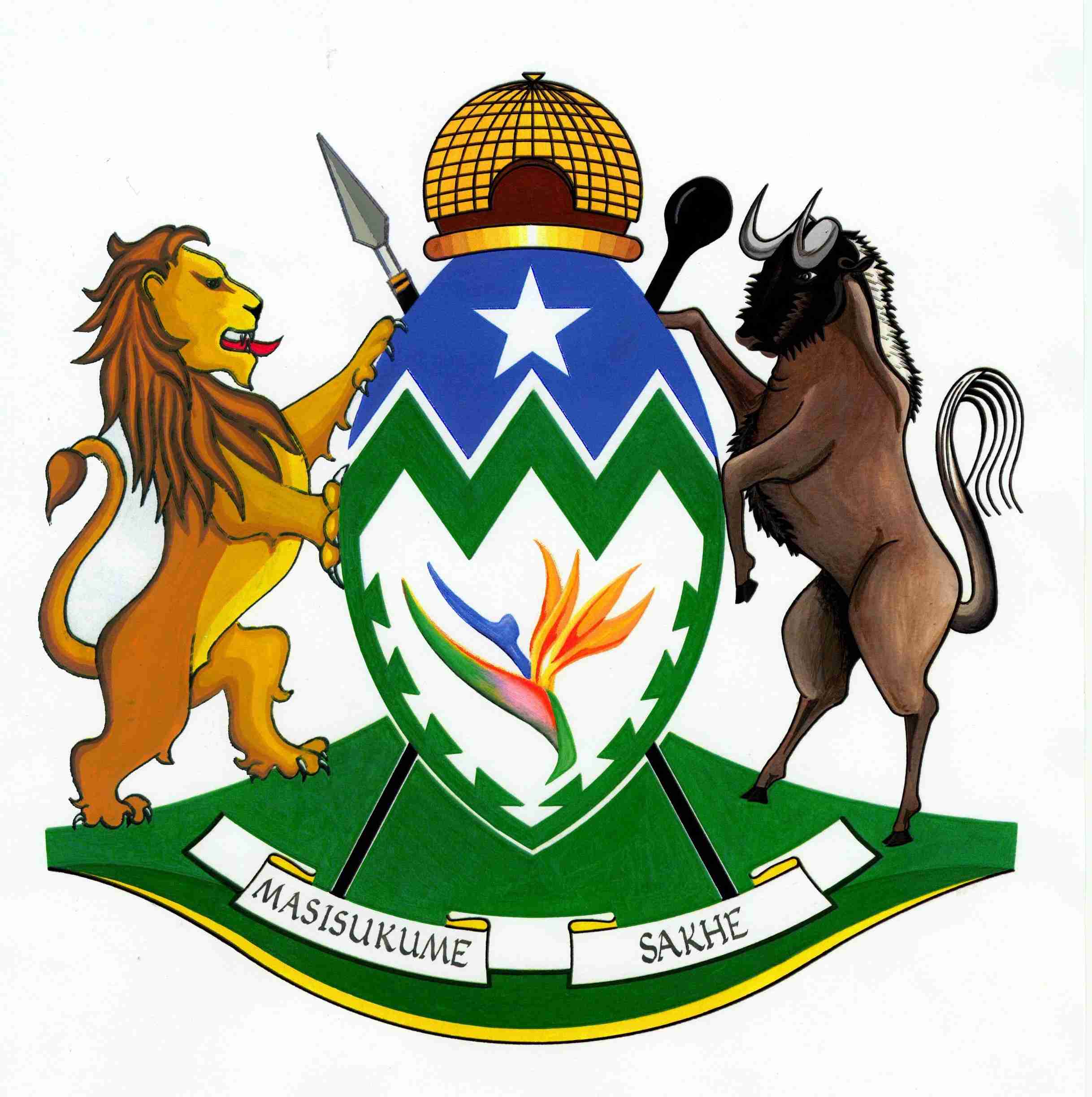 pROVINCIAL TREASURYintergovernmental relations Telephone : 033 897 4538Fax : 033 897 4580Email: clive.coetzee@kzntreasury.gov.zarivate Bag X9137P O Box 3613Treasury HousePietermaritzburg, 3200Clive Coetzee